FICHA DE INSCRIPCIÓN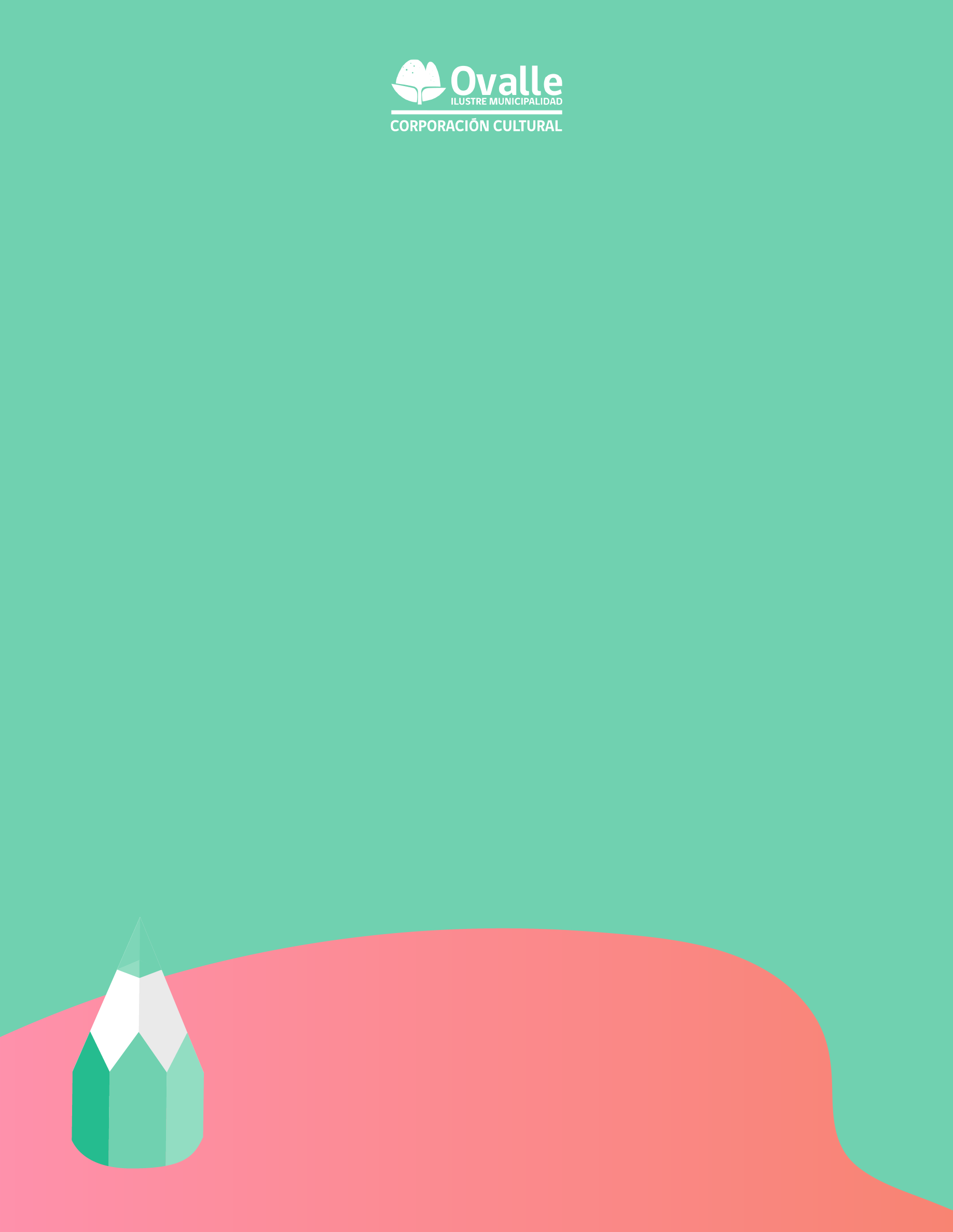 INTERESCOLAR DE ARTES ESCÉNICAS 2023          1.- 	DESCRIPCIÓN DEL MONTAJEESTABLECIMIENTO: 			 TELEFÓNO DEL COLEGIO: 	 _________________________________________________                              NOMBRE DEL GRUPO:  				                                                                                                                             CATEGORÍA TEATRO/DANZA:  				  NIVEL: 	BÁSICA: 	MEDIA: 	MIXTA:	 NOMBRE  DE LA OBRA:  				                                                                                                                      DURACIÓN (MINUTOS):  				AUTOR: 	NACIONALIDAD DEL AUTOR:  	 DIRECTOR DEL GRUPO DE  TEATRO/DANZA:  	OBRA DIRIGIDA PARA PÚBLICO DE ____  (EDAD)E-MAIL Y TELÉFONO PROF. ENCARGADO.   	2.-	    INTEGRANTES: 3.-	FICHA TÉCNICADirecciónElenco de Teatro/Danza